LAMPIRAN 1LEMBAR PERSETUJUAN SEBAGAI RESPONDEN PENELITIAN HUBUNGAN PENGETAHUAN DENGAN SIKAP TENAGA KESEHATAN DALAM PENGGUNAAN ALAT PELINDUNG DIRI (APD)DI UPTD PUSKESMAS KECAMATAN SANANWETAN KOTA BLITARDengan menandatangani lembar ini, saya: Inisial                                       :Tempat/tanggal lahir                : Pekerjaan                                 : Alamat                                     :Memberikan  persetujuan  untuk  mengisi  angket  yang  diberikan  peneliti. Saya mengerti bahwa saya menjadi bagian dari penelitian ini yang bertujuan untuk mengetahui hubungan pengetahuan dengan sikap tenaga kesehatan dalam penggunaan alat pelindung diri (APD).Saya telah diberitahu peneliti bahwa jawaban angket ini bersifat sukarela dan hanya dipergunakan untuk keperluan penelitian. Oleh karena itu dengan sukarela saya ikut berperan serta dalam penelitian ini.Blitar,    Desember 2017Responden(                             )LAMPIRAN 2KUESIONER PENELITIANHUBUNGAN PENGETAHUAN DENGAN SIKAP TENAGA KESEHATAN DALAM PENGGUNAAN ALAT PELINDUNG DIRI (APD)DI UPTD PUSKESMAS KECAMATAN SANANWETAN KOTA BLITARKode responden (Diisi Peneliti)         :Kuesioner A : DemografiPetunjuk pengisian : isilah  pertanyaan dibawah ini dengan lengkap!Inisial Nama               : Usia                            : Jenis Kelamin             : Lama Kerja                 : Tingkat Pendidikan    : Profesi                        : Unit Kerja                   : Status Kepegawaian   :Pernah mendapatkan informasi tentang APD : iya / tidak* Bila iya, darimana anda mendapatkan informasi tersebut:1.   Pendidikan resmi / Pelatihan2.   Media masa3.   Teman kerja*Keterangan tanda * : lingkari pilihan jawabanLAMPIRAN 3Kuesioner B : Pengetahuan tentang APDPetunjuk pengisian : Berilah tanda check  (√ ) pada kotak benar atau salah yang sesuai pernyataan andaKuesioner C : Sikap dalam penggunaan APDLAMPIRAN 4Petunjuk pengisian: Berilah tanda check (√) pada setiap pernyataan yang anda anggap paling sesuai dengan sikap anda pada kolom:-     Sangat Setuju   (SS)                - Kurang Setuju                     (KS)-     Setuju               (S)                   - Tidak Setuju                        (TS)Tabel Tabulasi Data Kuesioner66Lampiran 5Keterangan :LM kerja             : Pend                 :S Pegawai            : D Info                : S info                :% Tahu               :% Sikap              :Lama KerjaTingkat Pendidikan Status Kepegawaian Lama KerjaTingkat PendidikanStatus KepegawaianPersentase Nilai Sikap/ total nilai sikapTabulasi Data Pengetahuan67Lampiran 6Keterangan :Jml Nilai     :        Jumlah Nilai PengetahuanN %       :        Jumlah nilai pengetahuan dibagi nilai maksimal pengetahuan dikali 100%Tabulasi Nilai Sikap Responden68Lampiran 7Keterangan :N Sikap          :          Jumlah Nilai sikap% Sikap:          Jumlah nilai sikap dibagi nilai maksimal sikap dikali 100%Lampiran 8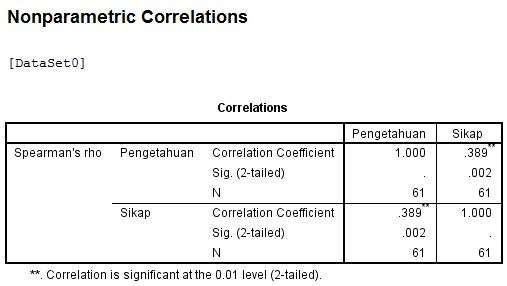 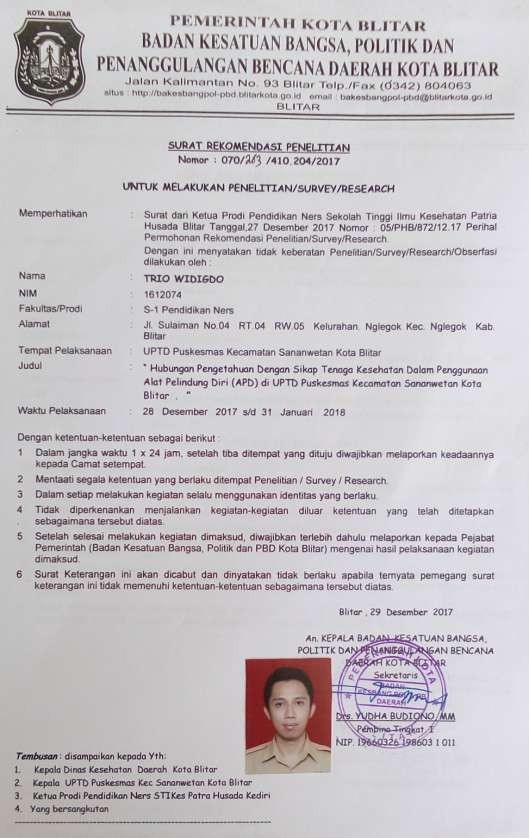 PERNYATAAN PERSETUJUAN PUBLIKASI TUGAS AKHIR UNTUK KEPENTINGAN AKADEMISSebagai Sivitas akademik STIKES Patria Husada Blitar, saya yang bertanda tangan dibawah ini :Nama                 : Trio WidigdoNIM                  : 1612074Program Studi   : Pendidikan NersUniversitas        : STIKES Patria Husada BlitarJenis Karya       : SkripsiDemi pengembangan ilmu pengetahuan, menyetujui untuk memberikan kepada STIKES  Patria Husada Blitar Hak  Bebas  Royalti  Noneksklusif  (Non- exclusive Royalty-Free Right) atas karya ilmiah saya yang berjudul “Hubungan Pengetahuan Dengan Sikap Tenaga Kesehatan Dalam Penggunaan Alat Pelindung Diri (APD)”, beserta perangkat yang ada (jika diperlukan). Dengan Hak Bebas Royalti Noneksklusif ini, STIKES Patria Husada Blitar berhak menyimpan, mengalihmedia/Formatkan, mengelola dalam bentuk pangkalan data (data base), merawat  dan  mempublikasikan  tugas  akhir  saya  selama  tetap  mencantumkan nama saya sebagai penulis/pencipta dan sebagai pemilik Hak Cipta.Demikian pernyataan ini saya buat dengan sebenarnya.Blitar, 24 Febuari 2018Yang MenyatakanTRIO WIDIGDO NIM. 1612074No.PernyatanBenar (B)Salah (S)1APD adalah pakaian atau peralatan yang dipakai untukmelindungi dari bahaya fisik, kimia dan infeksius.2Jenis APD hanya masker dan sarung tangan3Saat tindakan pembedahaan, petugas menggunakansarung tangan pemeriksaan4Ukuran sarung tangan harus sesuai dengan besar tangan5Masker hanya digunakan saat batuk dan bersin6Hanya ada satu jenis masker7Bentuk masker otomatis mengikuti bentuk hidung danmulut8Masker harus melekat erat pada wajah hingga bawahdagu9Masker respirator dapat menyaring partikel < 5  micron10Masker membuat bernafas menjadi lebih berat11Masker respirator perlu dilakukan fit test setelahdipasang12Memasang tali masker respirator, atas ditalikan atastelinga, tali bawah di bawah telinga13Masker respirator dapat dipakai paling lama 15 hari14Gaun pelindung hanya untuk melindungi petugas15Gaun pelindung harus selalu steril16Membersihkan luka harus menggunakan gaun pelindung17Saat petugas melaksanakan perawatan gigi pasien, harusmenggunakan gaun pelindung18Gaun pelindung harus segera diganti bila terkontaminasicairan tubuh pasien19Gaun pelindung menutupi sampai siku20Goggle dan perisai wajah melindungi wajah daripercikan cairan tubuh pasien21Pada saat penanganan linen, harus menggunakan perisaiwajah22Sepatu boot harus menutup seluruh permukaan kaki23Saat pencucian alat makan pasien, harus memakai sepatuboot24Topi pelindung, melindungi kepada dari kejatuhanbenda berat25Saat mencuci alat, harus menggunakan topi pelindungNo.PernyataanSSSKSTS1.Saya tidak suka menggunakan masker karena sulitmemasangnya2Saya menolak menggunakan masker karena hanya akanmengganggu komunikasi3Walaupun diperlukan saya tidak mau menggunakan sepatuboot.4Saya tidak menggunakan gaun pelindung karena berat5Saya tidak menggunakan sepatu boot karena mengurangipergerakan6Saya tidak mau memakai sarung tangan karena tidak nyaman7Saya tidak menggunakan tutup kepala karena tidak nyaman8Saya tidak menggunakan APD karena tidak dinilai.9Saya menolak menggunakan pelindung wajah karenamengganggu penglihatan10Saya tidak menggunakan sarung tangan karena mengurangikecepatan bekerja11Saya menggunakan sarung tangan saat membereskan alat-alat12Saya menggunakan masker saat memeriksa pasien denganpenyakit menular lewat udara13Saya menggunakan masker untuk melindungi dari penyakitinfeksi lewat udara14Saya memakai masker sesuai fungsinya.15Saya memakai masker sesuai prosedur pemasangan16Saya menggunakan gaun pelindung dengan benar17Saya menggunakan pelindung wajah sesuai SOP18Saya menggunakan sepatu pelindung saat SOP tindakanmensyaratkannya19Sepatu pelindung sangat diperlukan untuk melindungi kaki20Saya  menggunakan APD setiap tindakan.NoNamaUsiaL/PLM KerjaPendProfesiUnit KerjaS PegawaiD. InfoS.Info% Tahu% Sikap1DA35P8S1DokterPoli UmumPNSY1,2,38498.752NCS41P8S1DokterPoli UmumPNSY1721003T36P8S1DokterPoli UmumPNSY18093.754RA25P1S1DokterBP dan IGDInternshipy1841005HA23L1S1DokterBP dan IGDInternshipY16883.756SCA25P1S1DokterBP dan IGDInternshipy1,352957SNF24P1S1DokterBP dan IGDInternshipy15693.758AYS29L1S1DokterBP dan IGDInternshipy16488.759KF28L1S1DokterBP dan IGDInternshipy1889510WY40P6S1Dokter GigiPoli GigiPNSY3609011AS44L12S1Dokter GigiPoli GigiPNSY17210012SJ38P12S1Dokter GigiPoli GigiPNSy1,2,36487.513YC36P12S1Dokter GigiPoli GigiPNSy36488.7514PN40P11SLTAPerawat GigiPoli GigiPNSy1,2,37610015RW34P8S1ApotekerFarmasiPNSy1769016DR31P7D3TTKFarmasiPNSy36476.2517ASH38P12D3TTKFarmasiPNSy38010018M52L26SLTAAAFarmasiPNST7692.519WL34P2S1PerawatIGD dan RIPNSy17686.2520YR41P9D3PerawatPustuPNST7687.521WD43L20D3PerawatIGD dan RIPNSY38478.7522NA46P24SLTAPerawatPustuPNSY16883.7523WS41L18D3PerawatPoli UmumPNSy17210024EYA29P8D3PerawatIGD dan RIPNSy37210025ZN37L12D3PerawatIGD dan RIPNSy36082.526HA55P32SLTAPerawatPustuPNST8092.527S51P30SLTAPerawatPoli UmumPNSY1,2,39210028UT51P29D3PerawatPustuPNSY1,2,37610029FA28P3D3PerawatIGD dan RIPNSy1,2,37691.2530S50P31SLTAPerawatPoli UmumPNSY18010031AFH31L8D3PerawatIGD dan RIPNSY36010032UA31P8D3PerawatIGD dan RIPNSy36083.7533SRL31P8D3PerawatIGD dan RIPNSy36891.2534DY30P7D3PerawatIGD dan RIPNSy36883.7535IK32P9D3BidanKIA dan PONETPNSY18493.7536NCEP31P2D3BidanKIA dan PONETPNSy1648537STW33P9D3BidanKIA dan PONETPNSy17282.538S52P25D4BidanKIA dan PONETPNSy16878.7539DK31P8D3BidanPustuPNSy1809540S37P8D3BidanPustuPNSy1,2,3849041DF29P7D3BidanPustuPNSy1809042WN46P25D3BidanPustuPNST7210043N31P8D3BidanPustuPNSY18097.544FA29P8D3BidanPustuPNSY1,38087.545NM37P14D3BidanKIA dan PONETPNSY16473.7546ETM48P25D3BidanPustuPNSy1809047FS33P11D3BidanKIA dan PONETPNSy15678.7548YD33P11D4BidanKIA dan PONETPNSy15282.549IS20P1D3BidanKIA dan PONETMagangY15282.550IYL24P1D3BidanKIA dan PONETMagangy18010051CLH21P1D3BidanKIA dan PONETMagangy17696.2552FKS24P1D3BidanKIA dan PONETMagangy18498.7553PDJ26P2D3BidanKIA dan PONETMagangy18496.2554PWI22P1D3BidanKIA dan PONETMagangy17210055EP46P20D3AnalisLaboratoriumPNSy15693.7556NR35P8D3AnalisLaboratoriumPNSy17292.557SRL48P25D3NutrisionisGiziPNSy3769558AWJ37L9D3NutrisionisGiziPNSy15688.7559S55L28D1SanitarianKeslingPNST769560WWS42P16D3SanitarianKeslingPNSY1,2,37296.2561RP38P8D3Penyuluh Kes. MasPromosi kesehatanPNSy18073.75No. RespNilai  Tiap Soal PengetahuanNilai  Tiap Soal PengetahuanNilai  Tiap Soal PengetahuanNilai  Tiap Soal PengetahuanNilai  Tiap Soal PengetahuanNilai  Tiap Soal PengetahuanNilai  Tiap Soal PengetahuanNilai  Tiap Soal PengetahuanNilai  Tiap Soal PengetahuanNilai  Tiap Soal PengetahuanNilai  Tiap Soal PengetahuanNilai  Tiap Soal PengetahuanNilai  Tiap Soal PengetahuanNilai  Tiap Soal PengetahuanNilai  Tiap Soal PengetahuanNilai  Tiap Soal PengetahuanNilai  Tiap Soal PengetahuanNilai  Tiap Soal PengetahuanNilai  Tiap Soal PengetahuanNilai  Tiap Soal PengetahuanNilai  Tiap Soal PengetahuanNilai  Tiap Soal PengetahuanNilai  Tiap Soal PengetahuanNilai  Tiap Soal PengetahuanNilai  Tiap Soal Pengetahuanjml nilaiN %No. Resp12345678910111213141516171819202122232425jml nilaiN %1111111011010110111111111121842110111011010001111111101118723111111011110101111110111020804111111111010111111011101121845110111011110101111110100017686110111010010000111010100113527110111011010000111010100114568110111011110000111010101116649111111011110110111111111122881011011101110010011101010101560111101110110100011111111011187212110111111010100111110100016641311111101001011010111010101664141111111110101011110111100197615111111011010101111111101019761611001111110011000101110111664171101110110101101111111111208018111111011010110111111110019761911011111101011011110111101976201101110110100101111111111197621111111011010110111111111121842211011101101001011111011011768231101110111100001111111101187224111111011010101111111100018722511111101001001111101010001560261111111111101011011111100208027111111111110111111111101123922810111101101011111111111001976291011110110101011111111110197630111111111010101111110101120803111111101101010011001110001560321001110110100001110111101156033111111011000011111111100017683411110101101010110111111001768351111111110101011111111011218436111110011000111001111100116643711011101111000011111111011872381111110110101011110101010176839111111011010101111111101120804011011101111010111111111112184411111111100010111111111101208042111111100100010111111111018724311111101101011111111111002080441111110111011001111111011208045111111111000000101110101116644611111100101011011111111112080471111110110100001010101010145648110111010000000111111100013524911011101000000011111110001352501111110110100011111111111208051101111001010111111110111119765211111111101011111101110112184531101110111111110111111011218454100111011010100111111111118725511011101101000011101010011456561101110110100011111111011187257111111011010101111111100119765811011101001000111111010001456591111110110100011111111011197660110111011000111111110111018726111111101101011111111011012080No. RespNilai Tiap Soal SikapNilai Tiap Soal SikapNilai Tiap Soal SikapNilai Tiap Soal SikapNilai Tiap Soal SikapNilai Tiap Soal SikapNilai Tiap Soal SikapNilai Tiap Soal SikapNilai Tiap Soal SikapNilai Tiap Soal SikapNilai Tiap Soal SikapNilai Tiap Soal SikapNilai Tiap Soal SikapNilai Tiap Soal SikapNilai Tiap Soal SikapNilai Tiap Soal SikapNilai Tiap Soal SikapNilai Tiap Soal SikapNilai Tiap Soal SikapNilai Tiap Soal SikapN. Sikap% SikapNo. Resp1234567891011121314151617181920N. Sikap% Sikap1444444444444444444437998.75244444444444444444444801003443334344444444444437593.75444444444444444444444801005443334323444443333336783.7564433344444344444444476957443334443444444444437593.758444333333344444443347188.7594443444444344443443476951044443333334444444334729011444444444444444444448010012444444444433333333337087.513444444444434333333337188.751444444444444444444444801001534443444442443343434729016433333333333333333336176.2517444444444444444444448010018444444444433444343337492.519443444443434422442336986.2520443334434434334344337087.521343224233434444222446378.7522444424324433443333336783.7523444444444444444444448010024444444444444444444448010025443424344433333333336682.526443444444444444324337492.527444444444444444444448010028444444444444444444448010029443344444444444332347391.2530444444444444444444448010031444444444444444444448010032434334333434443333336783.7533444434443423344444437391.2534443333333344444333336783.7535333434443444444444447593.753644442443444333333333688537444432424344444114426682.538433333233344433333336378.7539443443343444444444447695404444444444334343333372904134333444344444443334729042444444444444444444448010043444444444444444443347897.544444444442444433323337087.545322244432433333332335973.754644433333333444444444729047434333343333333333336378.7548344333333334334342446682.549344333333334334342446682.550444444444444444444448010051444434444444443444437796.2552443444444444444444447998.7553444444444433444444347796.2554444444444444444444448010055443334444424444444447593.7556444444444434433333447492.55743443343444444444444769558444444444411144444447188.755944344334344444444444769560444444444444434443347796.2561333333333333333333325973.75